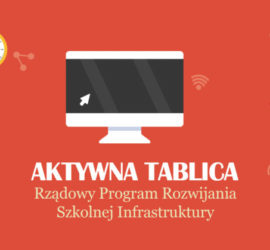 PLAN PRACY ZESPOŁU REALIZUJĄCEGO PROGRAM RZĄDOWY „AKTYWA TABLICA”Realizacja Rządowego programu rozwijania szkolnej infrastruktury oraz kompetencji uczniów i nauczycieli w zakresie technologii informacyjno-komunikacyjnych. Cele.Zwiększanie  kompetencji nauczycieli oraz przygotowanie uczniów do życia 
w społeczeństwie informacyjnym.Wykorzystanie nowoczesnych narzędzi dydaktycznych na zajęciach lekcyjnych w celu podniesienia jakości pracy szkoły. Wymiana informacji oraz dzielenie się dobrymi praktykami w zakresie wykorzystywania technologii informacyjnej. Kształcenie umiejętności umożliwiających korzystanie z nowoczesnych urządzeń.Skład Zespołu TIK:Agnieszka Stępień –dyrektorBeata Staniucha – koordynatorPrzewodniczący zespołów przedmiotowych:Grzegorz CzachorowskiAgnieszka WlazłowskaJoanna KamińskaIwona GrudzińskaHARMONIGRAM DZIAŁAŃ:L.p.DziałaniaSposób realizacji/monitorowaniaTermin realizacjiOsoba odpowiedzialnaWyznaczenie szkolnego
e-koordynatora (którego zadaniem jest koordynacja działań w zakresie stosowania TIK w szkole).Powołanie Pani Beaty Staniucha na szkolnego  
e-koordynatoraListopad 2018dyrektor szkołyPrzekazanie Radzie Pedagogicznej informacji na temat realizacji programu „Aktywna tablica” (http://www.aktywnatablica.org/)Zapoznanie RP z zasadami uczestnictwa w programie i korzyściami płynącymi 
z jego realizacji.Listopad 2018dyrektor szkołyStworzenie na stronie szkoły zakładki dotyczącej programu „AKTYWNA TABLICA”.Zakładka „Aktywna tablica”- umieszczenie informacji o realizacji programu.Zamieszczenie wypracowanych scenariuszy i materiałów
 z wykorzystaniem TIK.W trakcie realizacji programukoordynator/ administrator szkolnej stronyUczestniczenie przynajmniej jednego nauczyciela szkoły w szkoleniach z zastosowaniem TIK  w nauczaniu.Udział RP  w szkoleniu zorganizowanym  dotyczącym TIK 
 (dostawca sprzętu 
w ramach)W czasie realizacji programudyrektor szkoły/ koordynatorWykorzystywanie TIK 
na zajęciach edukacyjnych, w liczbie 5 godzin zajęć edukacyjnych średnio w każdym tygodniu nauki.Wykorzystanie nowatorskich rozwiązań programowych  
i metodycznych podczas lekcji przez nauczycieli 
z wykorzystaniem TIK.W czasie realizacji programunauczyciele poszczególnych przedmiotów/ dyrektor szkoły/ koordynator/wychowawcy klasStworzenie międzyszkolnej sieci współpracy nauczycieli stosujących TIK w nauczaniu.Ustalono zasady i formy współpracy z chętnymi  szkołami w Sieradzu.W czasie realizacji programukoordynator/dyrektor szkołyUdział w co najmniej 3 spotkaniach organizowanych
w ramach międzyszkolnej sieci współpracy nauczycieliSpotkanie członków międzyszkolnej sieci zespołu TIK. 
Opracowanie planu współpracy/ działania.Ustalenie  terminów  zajęć otwartych w szkołach, wymiana doświadczeń. Uczestniczenie w obserwacji zajęć przeprowadzanych 
z wykorzystaniem narzędzi pozyskanych przez szkoły w ramach programu „Aktywna tablica”. Spotkanie dyskusyjne – omówienie przebiegu zajęć, wykorzystania narzędzi pozyskanych przez szkołę.
Podsumowanie działań w ramach programu „Aktywna tablica”. Dzielenie się zdobytą wiedzą i doświadczeniem w celu upowszechniania nowych technologii.W czasie realizacji programukoordynatorzy szkolni/przedstawiciele  zespołów samokształceniowychZorganizowanie co najmniej 
2 lekcji otwartych z wykorzystaniem TIK 
w nauczaniuLekcje otwarte prowadzone W czasie realizacji programukoordynatornauczyciele Dzielenie się przyjętymi rozwiązaniami 
i doświadczeniami
z innymi nauczycielami przez udostępnianie 
w międzyszkolnej sieci współpracy nauczycieli,  opracowanych scenariuszy zajęć edukacyjnych 
z wykorzystaniem TIK oraz  przykładów dobrych praktykStworzenie szkolnej bazy biblioteki, umieszczenie niektórych  scenariuszy 
i wypracowanych materiałów.W czasie realizacji programukoordynatorprzewodniczący zespołów8. Podsumowanie działalności (sporządzenie sprawozdania). Ewaluacja:-analiza  efektywności- wdrożenie programuWyciągnięcie wniosków - korzyści.Przedstawienie sprawozdania  Radzie Pedagogicznej.Maj/ czerwiec  - 2019koordynator/ dyrektor